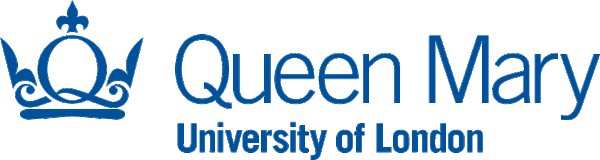 Joseph Priestley Research Labs Return to Work AgreementBefore the laboratories can reopen and continue research we need to make the JP a COVID safe environment for all incoming workers. To this end we have introduced new working practices and modified our H&S policies.  To restart work you will need to watch the online video, you will be expected to read carefully the new instructions and follow the virtual guided tour around the building. We are currently implementing a regulated access to the building, based on the principle of alternating week.  You will be assigned to a group and you will be able to come into the research lab only on your assigned week. Examples of the new protocols include accessing NMR/ Analytical services maintaining social distancing/ movement around the building and adherence to individual PPE guidelines.  Failure to comply with the new practices will result in disciplinary action: your access to the building will be revoked.I confirm that I have undergone a new induction (from the JP Laboratories Manager or via the online slides) explaining the new working practices required to restart and continue working in the JP building and I fully understand the new rules.   I will abide by these new policies in addition to the remit of General Laboratory Health and Safety.Name (Researcher):	……………………………………………………………………….Signature:		……………………………………………………………………….Date:			……………………………………………………………………….I confirm that I have held a new induction with the researcher who will return to JP and explained the new safe working practices specific to maintaining a COVID safe environment outside the remit of General Laboratory Health and Safety Induction.Name (inductor):	……………………………………………………………………….Signature:		……………………………………………………………………….Date:			……………………………………………………………………….Please submit the completed form to the mailbox hs-jp@qmul.ac.uk 